招聘岗位简介表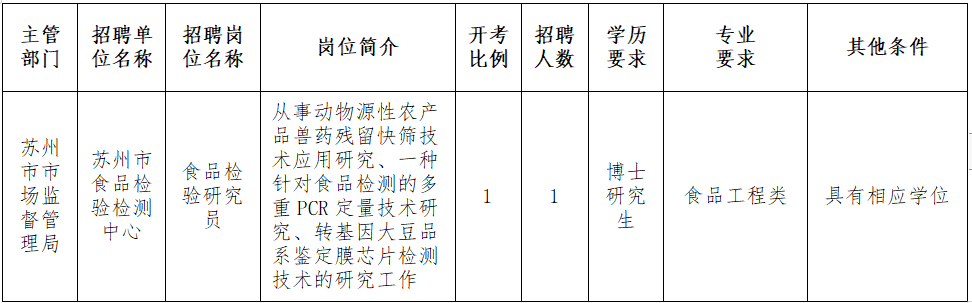 